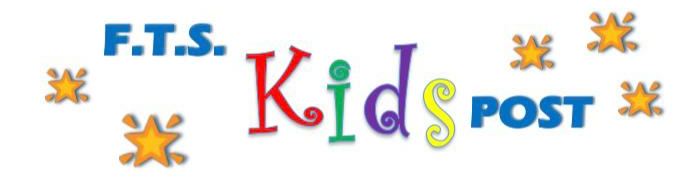 9th edition1 and 2 Highlights for our learnersWOW what a term our learners have had! Our learners at Forest Town School have been involved in many exciting activities in and around our school. We would love to hear positive stories from our learners about their experiences at school such as the skills, activities, events or subjects they are involved in. If your child would like to share these with our learners, parents and staff through the KIDS POST NEWSLETTER, please contact Lynndall on lynndalle@fts.org.za or via school telephone line 011 646 0131 Monday-Friday after 1:30pm. Please encourage your children as we would like this newsletter to be about and for our learners, celebrating all they are and do!here are some of the highlights from this term: 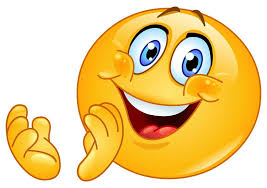 Keep reading for more….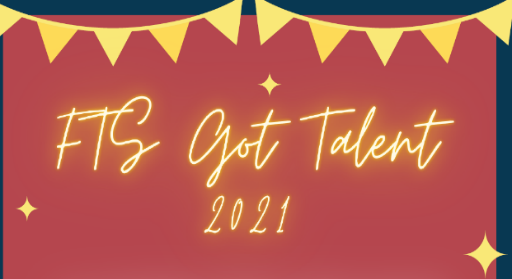 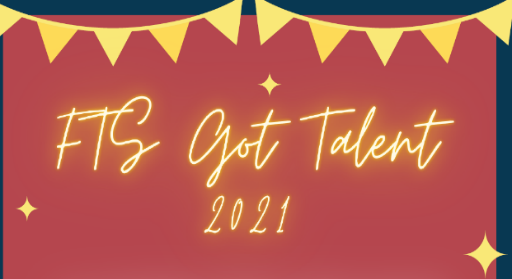 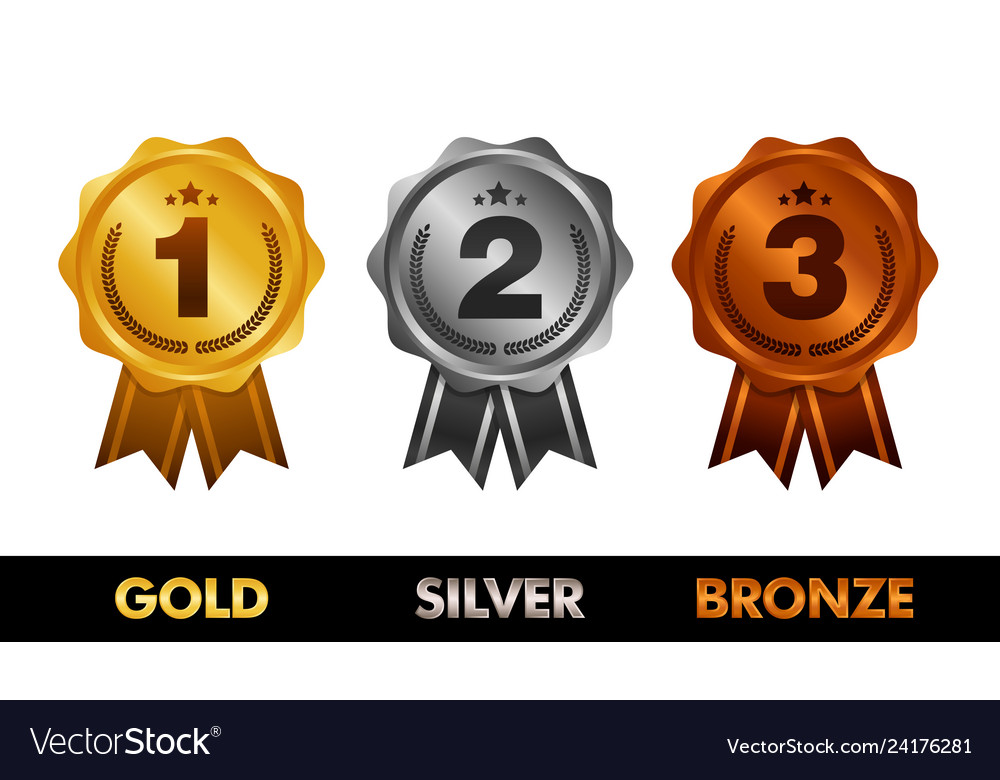 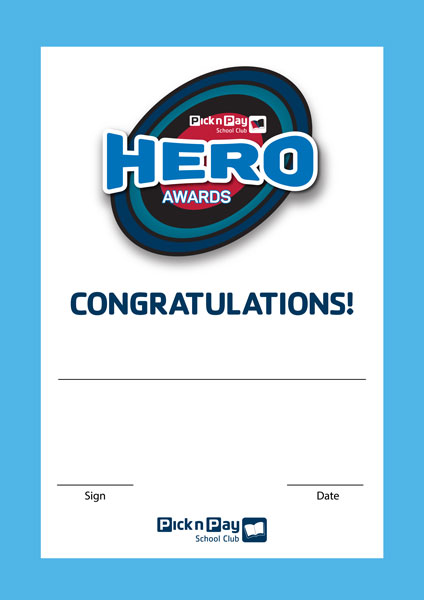 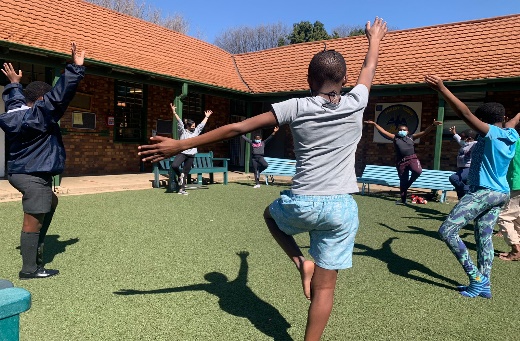 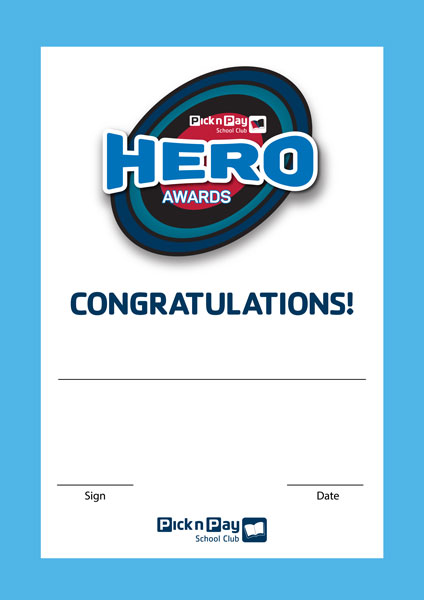 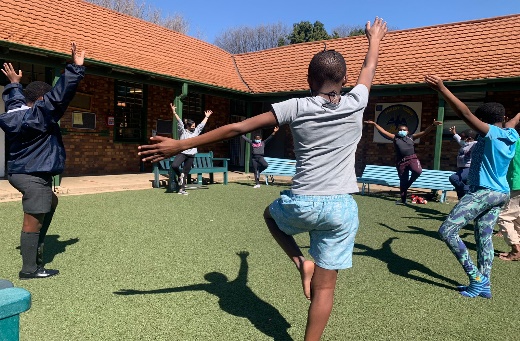 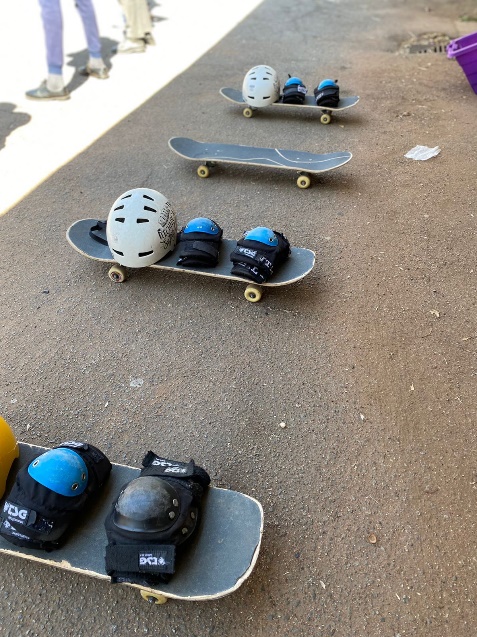 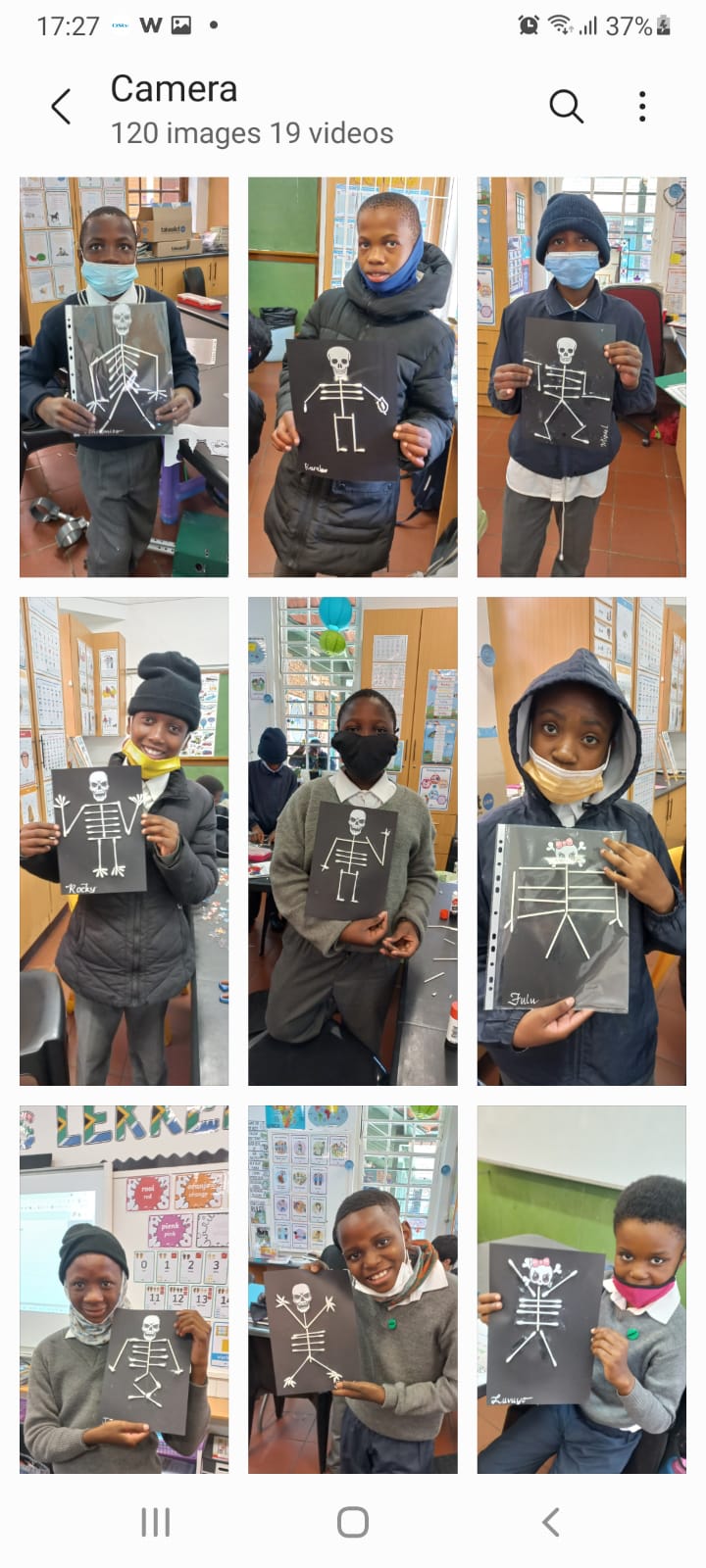 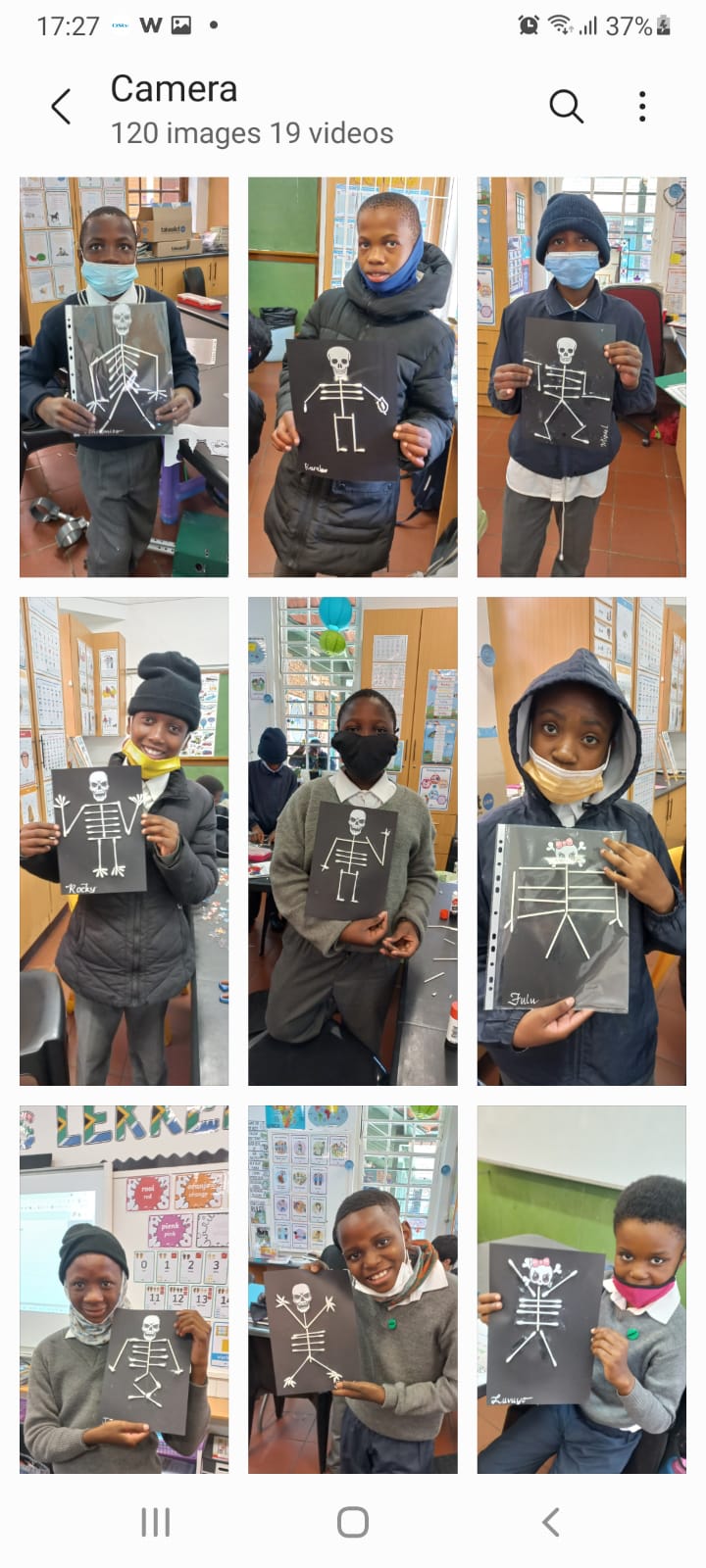 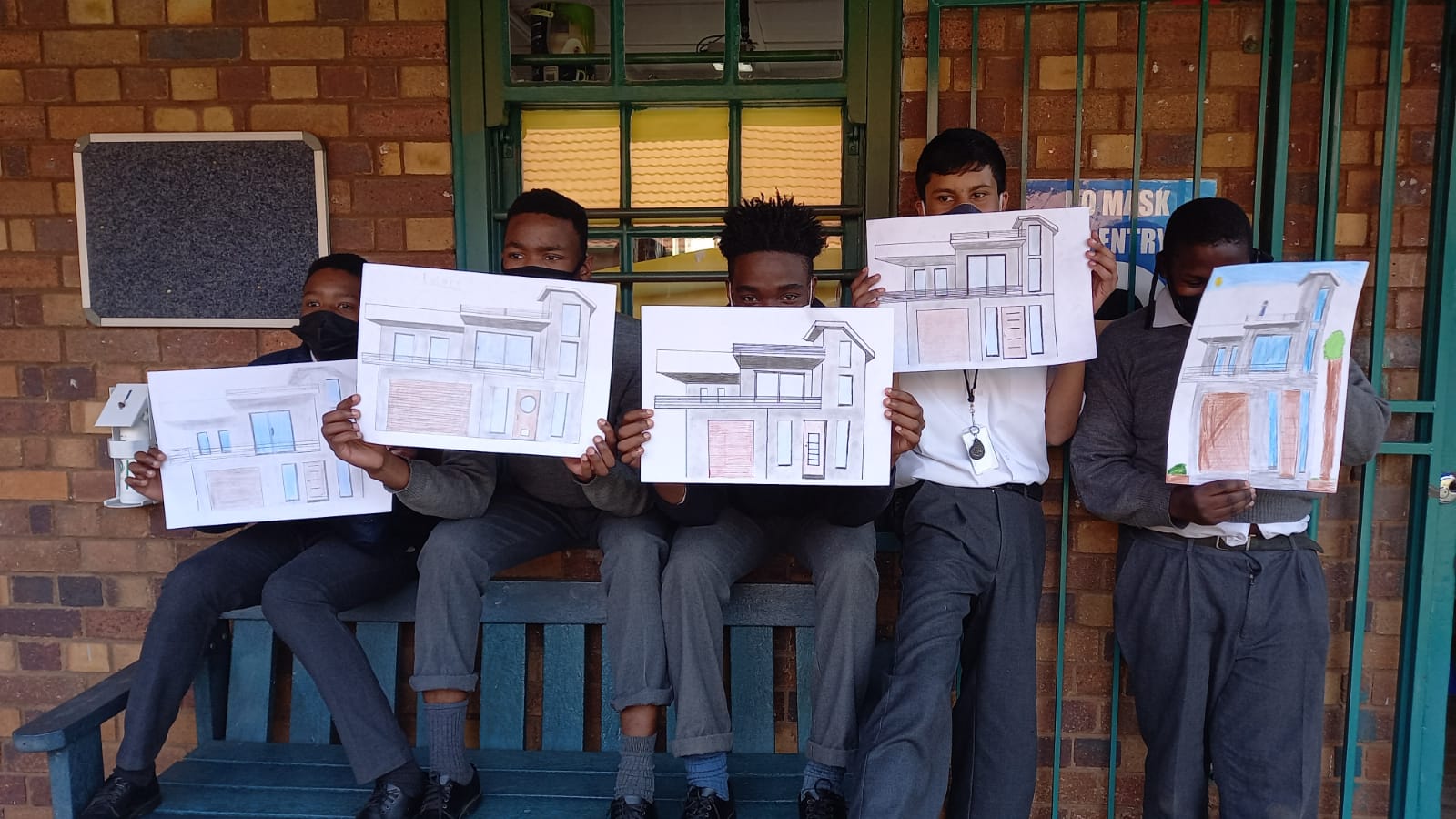 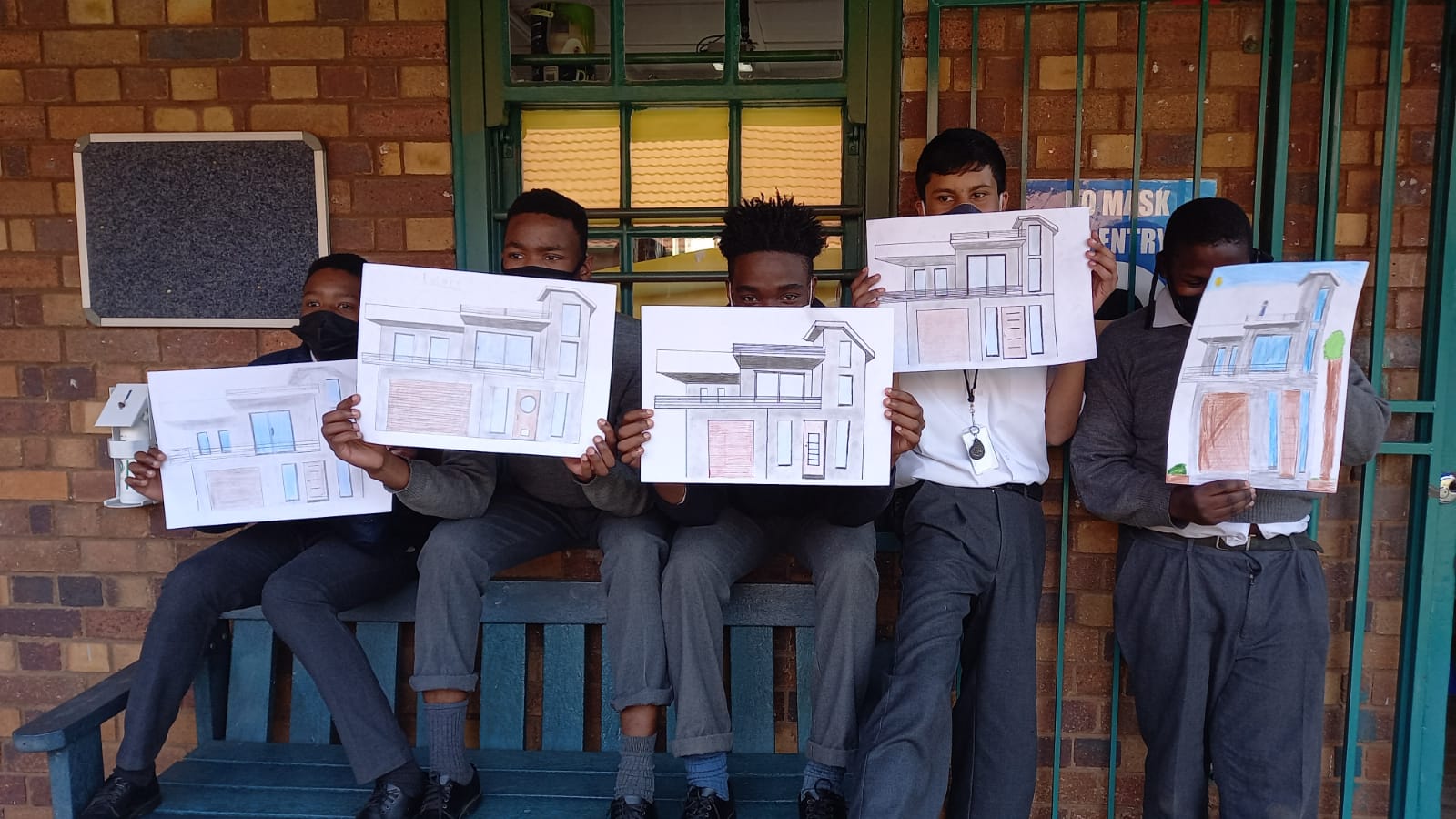 Fantastic designs with our Grade 7’s!Sewing skills with Busi’s WEP learners:This project has been ongoing throughout this, and last year. We have seen some amazing creations come out of of this and great skills developing in our learners…here is a little more about this: The main goal : ✔️Equip learners with basic sewing skills and understanding essential principles necessary to perform tasks using relevant sewing materials, tools and equipment Progress:We started doing hand sewn projects, for example: pin cushions,Learners were then introduced to sewing machines at a later stage. Our next project was a pencil case.We went on to do jumpsuits, bucket hats, shopping bags, scrub tops. We kept on trying more challenging projects and learners had to sew their own out fits and back packs. They had to come up with their own designs. It was so amazing to see them being so creative. Below we can see some of their beautiful creations!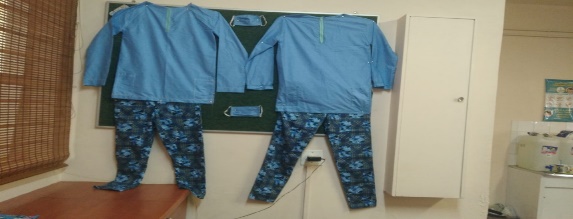 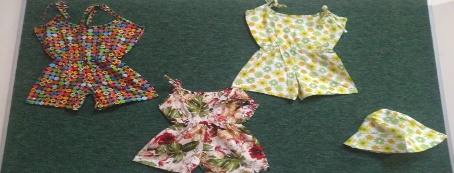 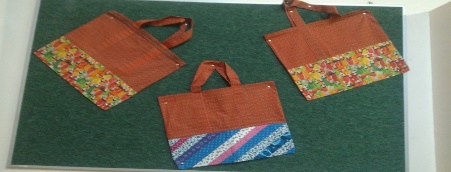 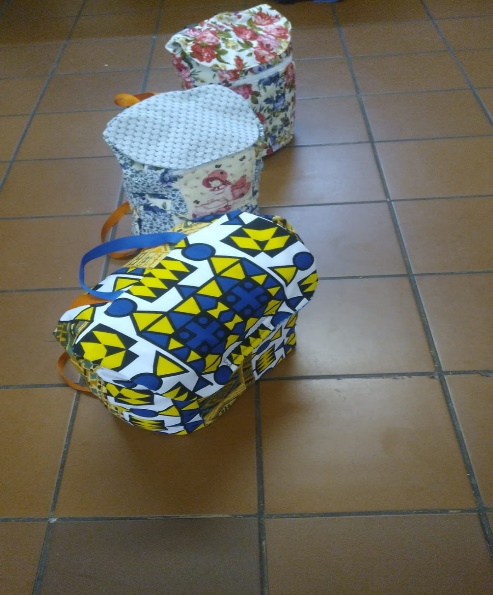 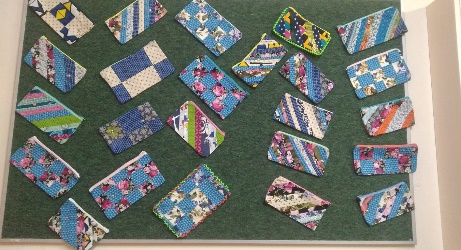 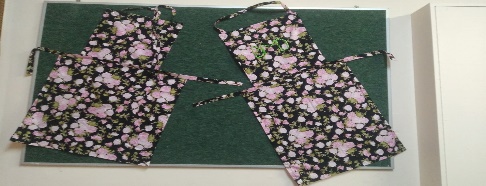 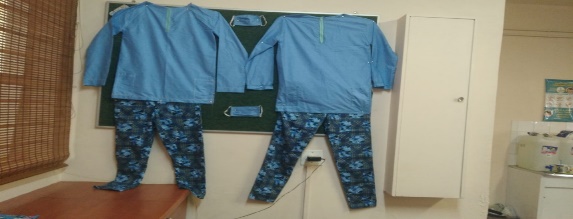 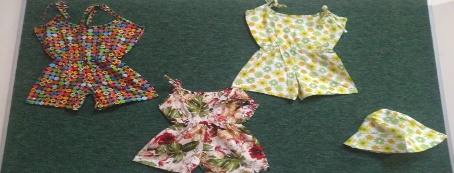 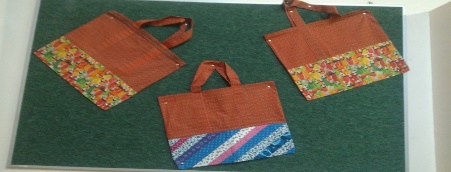 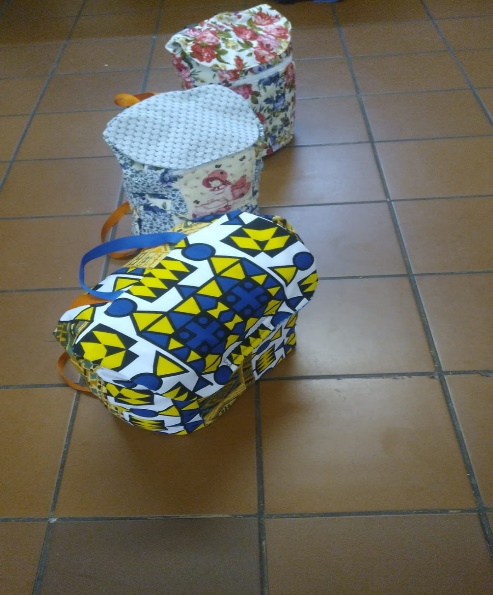 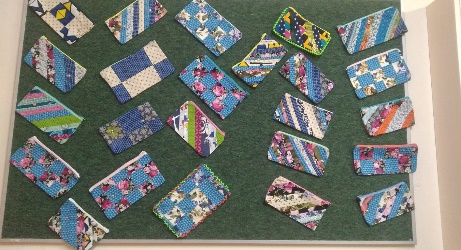 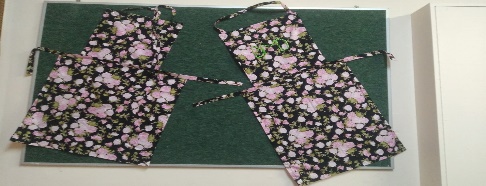 